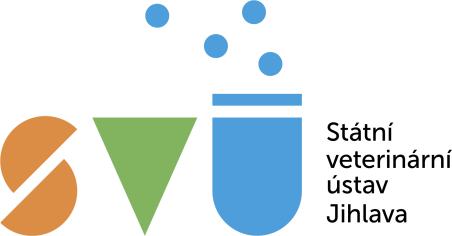 									V Jihlavě dne 4. 7. 2024Objednávka č. 1534/2024 byla zaslána společnosti TEST-LINE s.r.o. O akceptaci bylo zažádáno a objednávka byla potvrzena.                                                                                           		   xxxxxxxxxxxxxxxxxxxx								   Státní veterinární ústav Jihlava								   Rantířovská 93/20, Horní Kosov								   586 01 Jihlava